Beantragung für Aufstockungsbetrag Erasmus+ Praktikum (SMP) Call 2022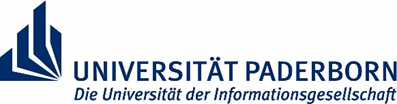 Ab dem Erasmus-Projekt 2022 ist es möglich, zusätzliche Aufstockungsbeträge über 250 Euro/Monat zum regulären Erasmus+ Stipendium zu beantragen. Wenn Sie zu einer oder mehrerer der unten genannten Personengruppen gehören, können Sie zusätzlich zu Ihrer Erasmus+ Förderung einen Aufstockungsbetrag beantragen. Folgende Aufstockungsbeträge sind möglich: Chronische Erkrankung: Es liegt eine chronische Erkrankung vor, die einen finanziellen Mehraufwand im Ausland verursacht und durch ein ärztliches Attest nachweisbar ist.Behinderung: Es liegt ein GdB ab 20 vor, welcher durch einen Ausweis, Bescheid des Landessozialamts oder durch ein ärztliches Attest nachweisbar ist.Studieren mit Kind: Sie haben ein oder mehrere Kind(er), welche/s Sie bei Ihrem Auslandsaufenthalt begleiten wird/werden.Erstakademiker*innen: Sie stammen aus einem nicht-akademischen Elternhaus. D.h. beide Elternteile oder Bezugspersonen verfügen über keinen Abschluss einer deutschen oder ausländischen Hochschule oder Fachhochschule.Erwerbstätige Studierende: Die sozialversicherungspflichtige Tätigkeit muss mindestens 6 Monate ohne Unterbrechung ausgeübt worden sein und spätestens mit Antritt der Mobilität enden. Der monatliche Erwerb muss über 450 EUR und unter 850 EUR (Netto) liegen. Selbstständige Tätigkeiten können nicht berücksichtigt werden. 1. Möchten Sie den Aufstockungsbetrag für soziale Teilhabe über 250 Euro/Monat beantragen? ☐ ja ☐ nein2. Welcher Fall trifft bei Ihnen zu? Nur eine Auswahl ist möglich, da die Aufstockungsbeträge nicht kombinierbar sind. Falls zwei Fälle bei Ihnen zutreffen, wenden Sie sich bitte an Melek Boubaker.☐ Studierende*r mit einer chronischen Erkrankung ☐ Studierende*r mit einer Behinderung: GdB ab 20☐ Studierende*r mit Kind☐ Erstakademiker*innen☐ Erwerbstätige*r Studierende*r (450 – 850 Euro Netto) Vorname, Name (Bewerber*in):   Ort:  
Datum:  